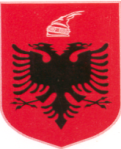 
R E P U B L I K A  E  S H Q I P Ë R I S ËB A S H K I A    T R O P O J Ë                        Adresa: Sheshi “Azem Hajdari “Tel 0213 22373. bashkiatropoje@gmail.com      FORMULARI I NJOFTIMIT TE  FITUESIT 									21-03-2016Për: Vllaznimi shpk Lagjia “28 Gushti” B CurriProcedura e prokurimit: Kerkese PropozimPërshkrim i shkurtër i kontratës: Rikonstruksion kanali ujites Vigi Vakes - CerrnicePublikime të mëparshme (nëse zbatohet): Buletini i Njoftimeve Publike 1.2.2016 Nr.4Kriteret e përzgjedhjes së fituesit:  çmimi më i ulët  +  oferta ekonomikisht më e favorshme Njoftojme se, kane qenë pjesëmarrës në procedurë këta ofertues me vlerat përkatëse të ofruara:1.Operatori Vllaznimi me vlere 1 632 427 (nje milion e gjashteqindetridhjetedymije e katerqindenjezeteshtate leke pa tvsh).Janë skualifikuar ofertuesit e mëposhtëm:Operatori  Anisa shpk.Bashkimi operatorve Halili 1 & Ergi shpkPërkatësisht për arsyet e mëposhtme:I.Operatori ekonomik ANISA shpk nuk  ploteson kushtet e vendosura nga NJP  ne DSTper kualifikim skualifikohet per mos paraqitje dokumentacioni si me poshte:Një dokument që vërteton se (subjekti juaj):a) kaplotësuar detyrimet fiskale, b)ka paguar të gjitha detyrimet e sigurimeve shoqërore ,te lëshuar nga Administrata Tatimore.Kopje te deklarave te xhiros vjetore per vitet, 2013 e 2014 ku vlera e kerkuar te jete: 1 600 000 leke pa t.v.sh. Nje vertetim qe konfirmon shlyerjen e te gjitha detyrimeve te maturuara te energjise elektrike te kontratave te energjise, qe ka operatori ekonomik, qe eshte i rregjistruar ne Shqiperi. Mos shlyerja e detyrimeve te energjise elektrike perben shkak per skualifikimin e operatorit ekonomik, pervec rastit kur rezulton se detyrimet e papaguara te energjise elektrike, te konfirmuara ne vertetimin e leshuar nga furnizuesi, jane ne proces ankimine Gjykate. Furnizusi i energjise elektike eshte i detyruar qe ta leshoje kete vertetim jo me vone 5 (pese) dite nga data e depozitimit te kerkeses nga operatori ekonomik.II.Bashkimi i operatorve skualifikohet nuk ka plotesuar kriteret e vendosura nga NJP ne DST.Por ky bashkim operatorve eshte i angazhuar ne nje kontrate me autoritetin tone kontraktore Ne DST eshte vendosur kriteri :g)Deklarate nga administrator i shoqerise ofertuese qe makinerite e mesiperme nuk do te jene te angazhuara ne kontrata te tjera por vetem per kete objekt ne rast te shpalljes fitues.( ne rast se ofertuesi eshte bashkim operatoreve,çdo anetar i ketij bashkimi duhet te paraqese kete dokument).Makinerit e deklaruar ne kete prokurim jane te anagazhuara ne Kontrate me Bashkine Tropoje Nr.787 ,date 22.20.2016 per objektin " Ndertim Shpatulla Ure dhe Sistemim shtrati lumi i Tropojes" me afat 1.5 muaj ,kontrate qe vazhdon.Keto makineri jane angazhuar sipas shtojcave dorezuar nga ana juaj ne daten 4.3.2016 prane autoriteti tone kontraktore. dhe kjo kontrate vazhdon ,ne te cilen ka makinerit dhe paisjet e deklaruar per ate kontrate ,gje qe bie ne kundershtim me deklarimet e dhene nga ky operatore per kete prokurim,per kete aresye skualifikohet.Duke iu referuar procedurës së lartpërmendur, informojmë Vllaznimi shpk se oferta e paraqitur, me një vlerë të përgjithshme prej [nje milion e gjashteqindetridhjetedymije e katerqindenjezeteshtate leke pa tvsh).Rrjedhimisht, jeni i lutur të paraqisni pranë [Bashkia Tropoje,Sheshi “ Azem Hajdari”] sigurimin e kontratës, siç parashikohet në dokumentat e tenderit, brenda 60 ditëve nga dita e marrjes/publikimit të këtij njoftimi. Në rast se nuk pajtoheni me këtë kërkesë, ose tërhiqeni nga nënshkrimi i kontratës, do të konfiskohet sigurimi i ofertës suaj (nëse është kërkuar) dhe kontrata do t’i akordohet ofertuesit vijues në klasifikimin përfundimtar, oferta e të cilit është dorëzuar me një vlerë të përgjithshme prej [-], siç parashikohet në nenin 58 të Ligjit nr.9643 datë 20.11.2006 “Për prokurimin publik”, i ndryshuar.Njoftimi i Klasifikimit është bërë në datë 13.03.2016 Ankesa: JOBesnik  DUSHAJ